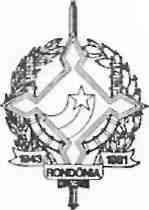 GOVERNO DO ESTADO DE RONDÔNIA GABINETE DO GOVERNADORDECRETO N. 1100 DE 29 DE ABRIL DE 1983.O GOVERNADOR DO ESTADO DE RONDÔNIA, no uso de suas atribuições que lhe confere o Decreto-Lei n9 4, de 31-12-81, e deAcordo com o artigo 170.RESOLVE:Art. 19 - Integrar o Corpo Deliberativo do Conselho de Recursos Fiscais do Estado de Rondônia, composto dos seguintes membros.PRESIDENTE - Laerson Gomes PereiraVICE-PRESIDENTE - Geraldo Magela Albernaz RodriguesVOGAIS e SUPLENTES, representantes da Fazenda Esta dual:01 - VOGAL - Antônio Carlos Ribeiro SUPLENTE - José Carlos Leme Júnior-'02 - VOGAL - Antônio Tavares de CastroSUPLENTE - Claude Odette Ferrandis03 - VOGAL - Eriberto José Pereira da Silva>SUPLENTE - José Oceano Alves04 - VOGAL - Julia Trindade de SouzaSUPLENTE - Gilberto Martins do RegoVOGAIS e SUPLENTES, Representantes dos Contribuintes:0.1 - VOGAL - Luiz Malheiros TourinhoSUPLENTE - Lindalva dos Santos Costa02 - VOGAL - Lêlio Dente RibeiroSUPLENTE - Antônio Monteiro Filho03 - VOGAL - Clemilson Gomes Bezerra-	SUPLENTE - Luiz Antônio de Araújo Filho04 - VOGAL - Luiz Ribeiro NetoSUPLENTE - Plácido Cordeiro PradoArt. 29 - Este Decreto entrara em vigor na data de sua publicação, revogadas as disposições em contrário, em especial o Decreto n9 172, de 30 de abril de 1.9 82.Porto Velho-RO, 29 de de abril de 1983. Jorge Teixeira de OliveiraGovernador